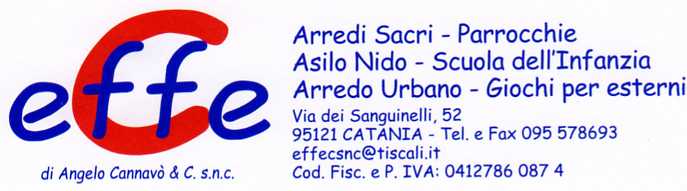 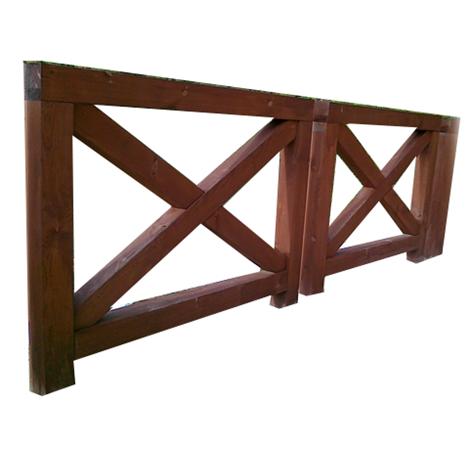 Descrizione:Staccionata realizzata con pino nordico impregnato inautoclave, con verniciatura all'acqua, effetto noce ociliegio.I legni utilizzati hanno una sezione di 9x9 cm.Altezza totale 109 cm, lunghezza campate 180 cm.
Categoria :StaccionateCodice: EP02127